Environmental Science and Policy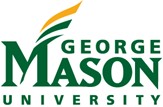 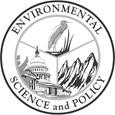 4400 University Drive, MS 5F2, Fairfax, Virginia 22030 Phone: 703-993-3187; Fax: 703-993-1066Website: http://esp.gmu.eduDissertation Defense Readiness FormName	       	G# 	                                          Date		Proposed Exam Date 	Doctoral candidates complete the top lines. To assist our department in improving our degree programs, we are conducting this survey. In the Self-Evaluation column cells below please indicate how well your graduate coursework, research, and other experiences prepared you in relation to ESP’s Student Learning Outcomes (SLOs). Please enter a number in the cell to indicate whether you feel you have achieved Expert (= 4), Advanced (= 3), Proficient (= 2), or Novice (= 1) level for that SLO. Your answers will not affect your ability to graduate!Enter your complete Dissertation Abstract here (not the 100-word version for your announcement):Then send this form to your Advisor, who will complete the Advisor Evaluation cells and collect the final signatures of your committee members prior to your Doctoral Dissertation Defense.We, the undersigned dissertation committee for this student, have had opportunities to review and comment on drafts of the dissertation and are in receipt of a final copy of the dissertation which, subject to minor modifications that arise at the time of the defense, is in acceptable form for approval as the completed dissertation.Submit this form by e-mail to the ESP Undergraduate and Graduate Programs Coordinator (espgrad@gmu.edu) no later than 15 calendar days before your scheduled defense.Electronic signatures are permitted on this form.Ph.D. – Dissertation CommitteeChair				 Printed name	Signature	DateCo-Chair			 Printed name	Signature	DateMember			 Printed name	Signature	DateMember			 Printed name	Signature	Date(Outside) Member			 Printed name	Signature	Date(Outside) Member if needed			 Printed name	Signature	Date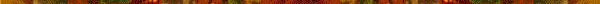 APPROVALGraduate Program Director	DateStudent Learning OutcomesSelf EvaluationAdvisor EvaluationSLO 1 – Transdisciplinary Knowledge: Demonstrate an expert and integrated knowledge of:SLO 1 – Transdisciplinary Knowledge: Demonstrate an expert and integrated knowledge of:SLO 1 – Transdisciplinary Knowledge: Demonstrate an expert and integrated knowledge of:-  the complexity of environments at various scales, -  interdependencies between human societies and environments,-  key environmental and sustainability challenges and their drivers, and-  their specific field of study.SLO2 – Systemic Understanding: Demonstrate an expert and integrated understanding of approaches to environment and sustainability, including:SLO2 – Systemic Understanding: Demonstrate an expert and integrated understanding of approaches to environment and sustainability, including:SLO2 – Systemic Understanding: Demonstrate an expert and integrated understanding of approaches to environment and sustainability, including:-  disciplinary and transdisciplinary (theoretical, holistic) knowledge frameworks, and -  their own and others' values, knowledge, ethical positions, and interests.SLO 3 – Skills for Environmental Science and Sustainability: Demonstrate expert and specialized cognitive and technical skills through:SLO 3 – Skills for Environmental Science and Sustainability: Demonstrate expert and specialized cognitive and technical skills through:SLO 3 – Skills for Environmental Science and Sustainability: Demonstrate expert and specialized cognitive and technical skills through:- identifying, designing, and executing an original research proposal and dissertation that result in a novel contribution to the specific field of study by applying appropriate tools, methods, and skills;-  applying creativity and critical thinking; and-   being able to work both independently and collaboratively.SLO 4 – Skills for Environmental Science and Sustainability: Demonstrate expert and specialized communication skills through: SLO 4 – Skills for Environmental Science and Sustainability: Demonstrate expert and specialized communication skills through: SLO 4 – Skills for Environmental Science and Sustainability: Demonstrate expert and specialized communication skills through: -  communicating with diverse groups in various contexts using a range of written, oral, and visual means; and- presenting research in publishable written form, according to academic standards.SLO 5 – Ethical Practice: Demonstrate a high level of personal autonomy and accountability in ethical professional, public, and personal conduct by having capacity to:SLO 5 – Ethical Practice: Demonstrate a high level of personal autonomy and accountability in ethical professional, public, and personal conduct by having capacity to:SLO 5 – Ethical Practice: Demonstrate a high level of personal autonomy and accountability in ethical professional, public, and personal conduct by having capacity to:- direct their own learning,- participate constructively in decision-making consistent with principles of sustainable development, and- follow established ethical standards for research.